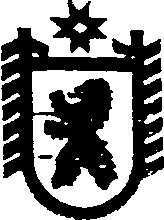 Республика КарелияСовет Валдайского сельского поселенияXXIX  СЕССИЯ     III     СОЗЫВАРЕШЕНИЕот 10 марта 2016 года  № 98п. ВалдайОб утверждении Положения об обеспечении первичных мер пожарной безопасности  в границах Валдайского сельского поселения и мер пожарной безопасности для населенных пунктов МО «Валдайское сельское поселение»	В соответствии с пунктом 9 части 1 статьи 14 Федерального закона от 06 октября 2003 года № 131-ФЗ «Об общих принципах организации местного самоуправления в Российской Федерации», Федеральным законом от 21 декабря 1994 года № 69-ФЗ «О пожарной безопасности», Федеральным законом от 22 июля 2008 года № 123-ФЗ «Технический регламент о требованиях пожарной безопасности», Совет Валдайского сельского поселения  р е ш и л :	1. Утвердить прилагаемое Положение об обеспечении первичных мер пожарной безопасности в границах  Валдайского сельского поселения и мер пожарной безопасности для населенных пунктов МО «Валдайское сельское поселение»    2.Обнародовать настоящее решение путем размещения его на официальном сайте Сегежского муниципального района, раздел «Муниципальные образования - Валдайское сельское поселение» (http://home.onego.ru/~segadmin/omsu_selo_Valday)., а также на бумажных носителях в местах массового посещения населением в учреждениях и предприятиях:	 п. Валдай:		Администрация Валдайского сельского поселения, Валдайская сельская библиотека филиал № 9 МУ «Сегежская ЦБС», МКОУ «Средняя общеобразовательная школа п.Валдай», амбулатория п. Валдай МУ «Сегежская ЦРБ»п. Вожмогора – филиал культурно – досугового центра МУ «Центр культуры и досуга г.Сегежи»д. Полга – Полгинская сельская библиотека филиал № 17 МБУ «Сегежская ЦБС»п. Вожмоозеро – магазин.3.Признать утратившими силу:- решение V сессии Совета Валдайского сельского поселения II созыва от 21 июля 2010 года № 21 «Об утверждения Положения об обеспечении первичных мер пожарной безопасности на территориии Валдайского сельского поселенияПредседатель Совета Валдайского сельского поселения							Н.Ю. ТокареваГлава Валдайского сельского поселения 								В.М.ЗабаваУТВЕРЖДЕНО решением  сессии Совета Валдайского сельского поселения III созыва от 10 марта 2016 года № 98ПОЛОЖЕНИЕ
об обеспечении первичных мер пожарной безопасности
 в границах Валдайского сельского поселения и мер пожарной безопасности для населенных пунктов МО «Валдайское сельское поселение»	Настоящее Положение разработано в соответствии с Федеральным законом от 06 октября 2003 № 131-ФЗ «Об общих принципах организации местного самоуправления в Российской Федерации», Федеральным законом от 21 декабря 1994 года № 69-ФЗ «О пожарной безопасности», Федеральным законом от 22 июля 2008 года № 123-ФЗ «Технический регламент о требованиях пожарной безопасности», Уставом муниципального образования «Валдайское сельское поселение» и устанавливает организационно-правовое, финансовое, материально-техническое обеспечение первичных мер пожарной безопасности в границах  муниципального образования «Валдайское сельское поселение» (далее – Валдайское сельское поселение), мер пожарной безопасности для населенных пунктов МО «Валдайское сельское поселение», определяет полномочия органов местного самоуправления Валдайского сельского поселения по вопросам обеспечения первичных мер пожарной безопасности.Статья 1.ОБЩИЕ ПОЛОЖЕНИЯ1. Меры пожарной безопасности - действия по обеспечению пожарной безопасности, в том числе по выполнению требований пожарной безопасности.2. Первичные меры пожарной безопасности – реализация принятых в установленном порядке норм и правил по предотвращению пожаров, спасению людей и имущества от пожаров, являющихся частью комплекса мероприятий по организации пожаротушения.3. Первичные меры пожарной безопасности в границах  Валдайского сельского поселения включают в себя:  1) проведение противопожарной пропаганды среди населения по мерам пожарной безопасности;2) обеспечение необходимых условий для привлечения населения к работам по предупреждению и тушению пожаров в составе добровольной  пожарной охраны;3) создание и ликвидации  добровольной пожарной охраны;4) оповещение населения в случае возникновения пожара;5) устройство и содержание защитных полос между Валдайским сельским поселением и лесными массивами;6) соблюдение противопожарных требований по планировке застройки территории Валдайского сельского поселения;7) определение перечня первичных средств тушения пожаров для помещений и строений, находящихся в собственности граждан;8) обеспечение доступности вызова служб пожарной безопасности;9) организацию патрулирования территории Валдайского сельского поселения  в условиях устойчивой сухой, жаркой и ветреной погоды или при получении штормового предупреждения;10) своевременную очистку территории Валдайского сельского поселения от горючих отходов, мусора, сухой растительности;11) содержание в исправном состоянии дорог в границах Валдайского сельского поселения, проездов к зданиям и сооружениям, систем противопожарного водоснабжения с обеспечением требуемого расхода воды;	12) поддержание в постоянной готовности искусственных водоемов, подъездов к водоисточникам и водозаборных устройств;13) содержание в исправном состоянии  наружного освещения в темное время суток; 14) соблюдение противопожарных требований при организации и проведении мероприятий с массовым пребыванием людей;15) иные, установленные законодательством полномочия. 	4. Меры пожарной безопасности на территории Валдайского сельского поселения   регулируются:	- Федеральным законом от 21 декабря 1994 года № 69-ФЗ «О пожарной безопасности»;	- Постановлением Правительства Российской Федерации от 25 апреля 2012 года № 390 «О противопожарном режиме»;	- Постановлением Правительства Российской Федерации от 30 июня 2007 года № 417 «Об утверждении Правил пожарной безопасности в лесах»;- иными нормативными правовыми актами Российской Федерации, Республики Карелия, Валдайского сельского поселения.5. Обеспечение первичных мер пожарной безопасности на территории Валдайского сельского поселения относится к вопросам местного значения.6. Соблюдение настоящего Положения обязательно для всех учреждений, организаций и предприятий, независимо от форм собственности и ведомственной принадлежности, осуществляющих свою деятельность на территории Валдайского сельского поселения.7. Вопросы, не урегулированные настоящим Положением, решаются в соответствии с действующим законодательством.8. Нормативные правовые акты Валдайского сельского поселения по вопросам обеспечения первичных мер пожарной безопасности основываются на Конституции Российской Федерации, федеральном законодательстве, законодательстве Республики Карелия о пожарной безопасности и включают в себя настоящее Положение и принимаемые в соответствии с ним иные нормативные правовые акты, регулирующие вопросы обеспечения первичных мер пожарной безопасности.9. Нормативные правовые акты Валдайского сельского поселения не могут устанавливать требования в области обеспечения первичных мер пожарной безопасности ниже, чем они установлены федеральным законодательством и законодательством Республики Карелия.Статья 2. ОБЕСПЕЧЕНИЕ ПЕРВИЧНЫХ МЕР ПОЖАРНОЙ БЕЗОПАСНОСТИ В ГРАНИЦАХ ВАЛДАЙСКОГО СЕЛЬСКОГО ПОСЕЛЕНИЯ1. Организационно-правовое обеспечение первичных мер пожарной безопасности предусматривает:1) муниципальное правовое регулирование вопросов организационно-правового, финансового, материально-технического обеспечения в области пожарной безопасности;2) разработку и осуществление мероприятий по обеспечению пожарной безопасности Валдайского сельского поселения и объектов муниципальной собственности, включение мероприятий по обеспечению пожарной безопасности в планы и программы развития территории, в том числе:- организацию и осуществление мер по защите от пожаров лесов; - создание условий и проведение мероприятий по тушению лесных пожаров;- обеспечение надлежащего состояния источников противопожарного водоснабжения, - организация работ по содержанию в исправном состоянии средств обеспечения пожарной безопасности жилых и общественных зданий, находящихся в муниципальной собственности, - обеспечение пожарной безопасности муниципального жилищного фонда и нежилых помещений);3) создание, реорганизацию и ликвидацию подразделений добровольной пожарной охраны, установление численности этих подразделений и контроль за ее деятельностью;               4) установление порядка привлечения сил и средств для тушения пожаров в границах Валдайского сельского поселения;                                                                        5) осуществление контроля за состоянием пожарной безопасности на территории, установление особого противопожарного режима на территории Валдайского сельского поселения;                                                                                           6) осуществление контроля  за градостроительной деятельностью, соблюдением требований пожарной безопасности при планировке и застройке территории Валдайского сельского поселения;                                                                                       7) организацию пропаганды в области пожарной безопасности, содействие распространению пожарно-технических знаний;            8) определение порядка и осуществление информирования населения о принятых органами местного самоуправления решениях по обеспечению пожарной безопасности;           9) организацию муниципального контроля соответствия жилых домов, находящихся в муниципальной собственности, требованиям пожарной безопасности;           10) привлечение граждан к выполнению социально значимых работ по тушению пожаров в составе добровольной пожарной дружины;11) формирования и размещения муниципальных заказов, связанных с реализацией вопросов местного значения по обеспечению первичных мер пожарной безопасности;12) осуществления контроля за организацией  и проведением мероприятий с массовым пребыванием людей.  	2.Финансовое обеспечение первичных мер пожарной безопасности в границах Валдайского сельского поселения  является расходным обязательством муниципального образования.3. Финансовое  обеспечение  расходных  обязательств  осуществляется в пределах средств, предусмотренных в бюджете Валдайского сельского поселения на эти цели.      	4. Финансовое обеспечение первичных мер пожарной безопасности предусматривает:1) разработку, утверждение и исполнение местного бюджета в части расходов на пожарную безопасность;2) осуществление социального и экономического стимулирования обеспечения пожарной безопасности, в том числе участия населения в борьбе с пожарами.5. За счет средств бюджета Валдайского сельского поселения осуществляются расходы, связанные с:1) реализацией вопросов местного значения и приводящие к созданию и (или) увеличению муниципального имущества;2) созданием, реорганизацией, ликвидацией и содержанием добровольной пожарной охраны (дружины);3) проведением противопожарной пропаганды среди населения и первичных мер пожарной безопасности;4) информированием населения о принятых администрацией Валдайского сельского поселения решениях  по  обеспечению  пожарной  безопасности  и  содействием распространению пожарно-технических знаний;5) формированием и размещением муниципальных закупок.6. Материально-техническое обеспечение первичных мер пожарной безопасности предусматривает:1) содержание  автомобильных дорог общего пользования, мостов и иных транспортных сооружений  и обеспечение беспрепятственного проезда пожарной техники к месту пожара;2) размещение муниципальной закупки на выполнение работ по обеспечению пожарной безопасности.7. Осуществление первичных мер пожарной безопасности и привлечение населения к  проведению может осуществляться в форме социально значимых работ, порядок проведения которых определен Положением о порядке привлечения граждан к выполнению социально значимых работ  в Валдайском сельском поселении, утверждённым  решением IX сессии Совета Валдайского сельского поселения I созыва от 18 апреля 2006 года № 20.8. Финансирование мер по обеспечению первичных мер пожарной безопасности в границах Валдайского сельского поселения  осуществляется за счет:1) средств местного бюджета;
2) добровольных взносов и пожертвований организаций и физических лиц;
3) иных, не запрещенных законодательством Российской Федерации источников.9. Планирование расходов бюджета Валдайского сельского поселения на обеспечение первичных мер пожарной безопасности осуществляется исходя из необходимости проведения мероприятий по обеспечению пожарной безопасности.Статья 3. Полномочия администрации Валдайского сельского поселенияпо обеспечению первичных мер пожарной безопасности1. Обеспечение первичных мер пожарной безопасности на территории Валдайского сельского поселения осуществляет администрация Валдайского сельского поселения (далее - администрация).2. Реализация полномочий администрацией по обеспечению первичных мер пожарной безопасности осуществляется путем:- разработки нормативных правовых актов органов местного самоуправления по вопросам обеспечения первичных мер пожарной безопасности;- разработки инвестиционных проектов и муниципальных программ, направленных  на  достижение  целей,  связанных  с  решением  вопросов  местного значения и приводящих к созданию и (или) увеличению муниципального имущества;- разработки и исполнения соответствующих разделов бюджета Валдайского сельского поселения в части расходов на обеспечение первичных мер пожарной безопасности;- представление от имени главы Валдайского сельского поселения для утверждения Советом Валдайского сельского поселения предложений о создании, реорганизации и ликвидации муниципальных организаций, осуществляющих деятельность в указанной сфере;- передачи муниципального имущества в установленном порядке в пользование организациям для осуществления деятельности в указанной сфере;- разработки и утверждения в установленном порядке состава сил и средств для обеспечения первичных мер пожарной безопасности;- утверждения порядка привлечения сил и средств подразделений пожарной охраны для тушения пожаров и проведения аварийно-спасательных работ на территории населенных пунктов поселения;- организации  взаимодействия с администрациями муниципальных образований, граничащих с Валдайским сельским поселением, по привлечению сил и средств для предупреждения и ликвидации последствий чрезвычайных ситуаций, связанных с пожарами на территориях, примыкающих к границе Валдайского сельского поселения;- организации проведения мероприятий по обеспечению первичных мер пожарной безопасности в оздоровительных, лечебных, детских и других учреждениях, в местах массового пребывания людей;- организации муниципального дорожного строительства, содержания дорог местного значения в границах поселения и обеспечения беспрепятственного  проезда пожарной техники к зданиям и сооружениям, а так же системам противопожарного водоснабжения;- информирования населения о принятых администрацией и Советом Валдайского сельского поселения решениях по обеспечению первичных мер пожарной безопасности; - содействия распространению пожарно-технических знаний;- осуществления контроля за градостроительной деятельностью, соблюдением требований по обеспечению первичных мер пожарной безопасности при планировке и застройке территории поселения;- выделения земельных участков для строительства объектов пожарной охраны;- установления   на  территории  Валдайского сельского поселения особого   противопожарного  режима  и дополнительных требований по обеспечению первичных мер пожарной безопасности в случае повышения пожарной опасности;- определения порядка привлечения граждан к выполнению социально значимых работ на добровольной основе (без заключения трудового договора), в составе подразделений пожарной охраны по предупреждению и (или) тушению пожаров;- осуществления социального и экономического стимулирования обеспечения первичных мер пожарной безопасности, в том числе участие населения в борьбе с пожарами;- регулирования вопросов организационно-правового, финансового, материально-технического обеспечения первичных мер пожарной безопасности в границах Валдайского сельского поселения;- формирования и размещения муниципальных закупок, связанных с реализацией мероприятий по обеспечению первичных мер пожарной  безопасности;- проведения противопожарной пропаганды. Статья 4. Особый противопожарный режим на территории Валдайского сельского поселения1. При неблагоприятной (сложной) пожарной обстановке на соответствующих участках территории Валдайского сельского поселения администрация вправе устанавливать особый противопожарный режим, определять порядок его введения и контроль за его исполнением. Особый противопожарный режим может быть установлен по предложению органов государственного пожарного надзора. 2. Особенно неблагоприятной может быть признана обстановка, связанная с реальной угрозой жизни, здоровью людей и окружающей их природной среде, которая обусловлена крупными  (массовыми) пожарами, в том числе и лесоторфяными.3. При особом противопожарном режиме администрация может устанавливать дополнительные требования пожарной безопасности, привлекать силы и средства организаций для устранения причин и ликвидации пожаров, а также выделять для этого дополнительные средства из резервного фонда поселения по предупреждению и ликвидации чрезвычайных ситуаций и последствий стихийных бедствий.Статья 5. Заключительные положения1. В настоящее Положение по мере необходимости в установленном порядке могут быть внесены изменения и дополнения. 2. Виновные в несоблюдении первичных мер пожарной безопасности несут ответственность в соответствии с действующим законодательством.